Google EarthLatitude and LongitudeYour Name				Degrees				Latitude			Country				Country				Degrees				Longitude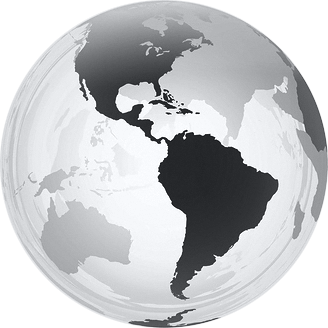 What are the coordinates for your school (Latitude and Longitude)?Nathaniel Morton Elementary-6 Lincoln St., Plymouth, MA 02360EquatorArctic CircleTropic of CapricornTropic of CancerPrime Meridian